СОВЕТ ДЕПУТАТОВ СЕЛЬСКОГО  ПОСЕЛЕНИЯПУШКИНСКИЙ  СЕЛЬСОВЕТДобринского муниципального районаЛипецкой области6-я сессия V-го созываРЕШЕНИЕ25.12.2015г.                              с. Пушкино                                      № 13-рсОб избрании депутата Совета депутатов сельского поселения Пушкинский сельсовет в состав Совета депутатов Добринского муниципального  района Липецкой областиРоссийской ФедерацииВ соответствии с Постановлением Конституционного Суда Российской Федерации от 1 декабря 2015 года № 30-П по делу о проверке конституционной части 4,5 и 5.1 статьи 35, частей 2 и 3.1 статьи 36 Федерального закона «Об общих принципах организации местного самоуправления в Российской Федерации» и части 1.1 статьи 3 Закона Иркутской области «Об отдельных вопросах формирования органов местного самоуправления муниципальных образований Иркутской области» в связи с запросом группы депутатов Государственной области, учитывая решение постоянной комиссии по правовым вопросам, местному самоуправлению, работе с депутатами и делам семьи, детства, молодежи Совета депутатов сельского поселения Пушкинский сельсовет, Совет депутатов сельского поселения Пушкинский сельсовет	Р Е Ш И Л:1.Избрать депутата Совета депутатов сельского поселения Пушкинский сельсовет Шевелеву Галину Леонидовну, заведующую Пушкинский сельской библиотеки-филиала № 24 МБУК «Добринская ЦБС» в состав Совета депутатов Добринского муниципального района Липецкой области Российской Федерации вместо главы сельского поселения Пушкинский сельсовет Демиховой Нины Георгиевны, избранного Советом депутатов сельского поселения Пушкинский сельсовет из числа кандидатов, представленных конкурсной комиссией по результатам конкурса. 2.Направить настоящее решение в Совет депутатов Добринского муниципального района.3.Обнародовать настоящее решение путем вывешивания на информационном стенде и размещения на сайте администрации сельского поселения.4.Настоящее решение вступает в силу со дня официального обнародования.Председатель Совета депутатовсельского поселенияПушкинский  сельсовет                                                           Н.Г. Демихова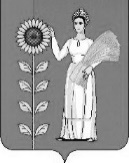 